引言在世界许多地区，大部分电子废弃物的回收是通过无组织的单位进行的，这需要大量的劳动力。应促进建立一种适当的机制，将无组织部门的小单位和有组织部门的大单位纳入一个单一的价值链，以实现有效的电子废弃物管理。鉴于上述情况，建议对WTSA第79号决议（2012年，迪拜，修订版）稍作修改，以解决和加强保护环境和人类健康免受电子废弃物影响的立法原则和程序，加强授权机构之间的协调与合作。建议本提案对此决议进行某些细微修订，使此决议更专注于影响协作的核心问题。所做编辑显示了对自WTSA-12以来由于技术环境的变化和取得的进展已变得无实际意义的现有案文进行的修改。本提案亦简化了此决议中的参引。 MOD	APT/37A20/1第79号决议（）电信/信息通信技术在处理和控制电信和
信息技术设备电子废弃物中的
作用及其处理的方法（2012年，迪拜）世界电信标准化全会（），忆及a)	全权代表大会有关电信/信息通信技术（ICT）在气候变化和环境保护方面作用的第182号决议（）；b)	世界电信发展大会有关信息通信技术与气候变化的第66号决议（）；c)	《海得拉巴宣言》（2010年）第19段指出，制定和实施有关适当处置电子废弃物的政策至关重要；d)	有关控制危险废物越境转移及其处置的《巴塞尔公约》（1989年3月）确定，某些电器和电子组件产生的废物具有危险性；e)	信息社会世界高峰会议《日内瓦行动计划》（2003年，日内瓦）行动方面C7（电子环境）第20段呼吁鼓励各国政府、民间团体和私营部门采取行动并落实项目和 计划，以实现可持续性生产和消费以及以有利于环境安全的方式处理和回收信息通信技术使用的废弃硬件和组件；f)	有关电器和电子废弃物环境无害管理的《内罗毕宣言》以及第九届《巴塞尔公约》签约方大会通过的有关电子废弃物环境无害管理的工作计划侧重于发展中国家1的需求，考虑到a)	由于电信和信息技术的进步，对电器和电子设备（EEE）的消费和需求与日俱增，由此导致电子废弃物明显增加，对环境和健康，尤其是发展中国家的环境和健康造成不良影响；b)	国际电联和与《巴塞尔公约》相关的利益攸关方（如联合国环境署（UNEP）和联合国开发计划署（UNDP））在加强电子废弃物研究的相关各方的协调中发挥重要作用；c)	国际电联电信标准化部门（ITU-T）有关用于移动终端和其它手持ICT设备的通用电源适配器和充电解决方案的ITU-T L.1000建议书和有关回收ICT货物中稀有金属程序的ITU-T L.1100建议书，认识到a)	各国政府可通过制定适当的战略、政策和法律，为限制电子废弃物发挥重要作用；)	电信/ICT可为减少电子废弃物的影响做出显著贡献；)	ITU-T第5研究组有关环境保护和ICT设备/设施回收的第/5号课题所正在开展的工作和研究；)	电信发展部门（ITU-D）第1研究组有关适当处理和重复使用电信/ICT废料的战略和政策的第24/1号课题正在开展的工作和研究进一步认识到a)	大量被认为可再利用的已经使用的、旧的、过时的和不可用的电信/ICT硬件和设备出口至发展中国家；b)	很多发展中国家正在严重环境危害，如水污染和健康风险，做出决议，责成电信标准化局主任与电信发展局主任合作1	努力加强国际电联针对处理和控制电信和信息技术设备电子废弃物及其处理方法而开展的活动；2	帮助发展中国家适当评估电子废弃物的规模；3	解决电子废弃物的处理和控制问题，并为全球处理由此产生的日益严重危害的工作献计献策；4	与包括学术界在内的相关利益攸关方开展协作，并协调国际电联各研究组、焦点组和其他相关小组间有关电子废弃物的活动；5	（特别在发展中国家）组织研讨会和讲习班，提高人们对电子废弃物危害和处置方法的认识，衡量受电子废弃物危害最深的发展中国家的需求，责成ITU-T第5研究组与国际电联相关研究组合作1	制定并编制处理和控制电信/ICT电子废弃物的最佳做法示例及其处置和回收方法，以便分发给国际电联成员国和部门成员；2	在相关研究组、焦点组和国际电联其它相关各组制定有关处理和控制电信/ICT产生的电子废弃物和处置方法的建议书、方法和其它出版物，以便增强人们对电子废弃物环境危害的认识；3	研究将电信/ICT使用过的旧设备和产品带入发展中国家的影响并给予适当指导，考虑到上述进一步认识到一段，以便为发展中国家提供帮助，请成员国1	采取一切必要的措施处理并控制电子废弃物，减轻电信/ICT旧设备可产生的危害；2	在此领域相互合作；3	将电子废弃物管理政策纳入其国家ICT战略，鼓励各成员国、部门成员和学术界通过提交文稿和其它适当方式积极参加ITU-T有关电子废弃物的研究。______________世界电信标准化全会（WTSA-20）2022年3月1-9日，日内瓦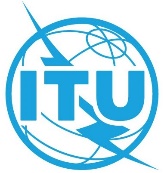 全体会议文件 37(Add.20)-C2021年9月16日原文：英文亚太电信组织各成员国主管部门亚太电信组织各成员国主管部门第79号决议的拟议修改第79号决议的拟议修改摘要：为帮助保护环境免受电子废弃物的影响，政府、企业和包括ICT供应商在内的所有其他利益攸关方之间的有效协调与合作至关重要。本文建议对此决议进行某些编辑，以提高主管部门之间协作和合作的效率和成效，以减轻ICT产品产生的电子废弃物对环境的影响。为了加强电子废弃物管理政策，请成员国采取适当的立法措施。为帮助保护环境免受电子废弃物的影响，政府、企业和包括ICT供应商在内的所有其他利益攸关方之间的有效协调与合作至关重要。本文建议对此决议进行某些编辑，以提高主管部门之间协作和合作的效率和成效，以减轻ICT产品产生的电子废弃物对环境的影响。为了加强电子废弃物管理政策，请成员国采取适当的立法措施。联系人：亚太电信组织秘书长
近藤胜则先生
（Masanori Kondo）电话：	+66 2 5730044
传真：	+66 2 5737479
电子邮件：aptwtsa@apt.int